POZIV NA TESTIRANJEKANDIDATIMA/KINJAMA koji su podnijeli pravodobne i potpune prijave te ispunjavaju formalne uvjete iz javnog natječaja za prijam u državnu službu u Ministarstvo mora, prometa i infrastrukture, na neodređeno vrijeme, objavljenog u „Narodnim novinama“, broj 132 od 29. prosinca 2017. godine, za slijedeća radna mjesta:UPRAVA ZA EU FONDOVE I STRATEŠKO PLANIRANJESektor za upravljanje operativnim programomSlužba za financijsko planiranje i izvještavanje Odjel za financijsko planiranje i praćenje izvršenja proračunastručni suradnik (mjesto rada Zagreb) – 1 izvršitelj Služba za praćenje provedbe operativnog programa i horizontalne aktivnosti Odjel za praćenje provedbe operativnog programastručni savjetnik (mjesto rada Zagreb) – 1 izvršiteljOdjel za horizontalne aktivnosti stručni suradnik (mjesto rada Zagreb) – 2 izvršiteljaSektor za pripremu poziva i praćenje provedbe projekataSlužba za pripremu poziva, odabir projekata i ugovaranje Odjel za odabir projekata i ugovaranje viši stručni savjetnik (mjesto rada Zagreb) – 1 izvršiteljstručni suradnik (mjesto rada Zagreb) – 1 izvršiteljSlužba za praćenje provedbe projekataOdjel za praćenje provedbe projekata u željezničkom, morskom  prometu te unutarnjim plovnim putovimastručni suradnik (mjesto rada Zagreb) – 1 izvršiteljOdjel za praćenje provedbe projekata u cestovnom, zračnom i gradskom prometustručni savjetnik (mjesto rada Zagreb) – 1 izvršiteljDATUM ODRŽAVANJA PRVE, DRUGE FAZE TESTIRANJA I INTERVJUA*NAPOMENA:U drugu fazu testiranja upućuju se kandidati/kinje koji su ostvarili najbolje rezultate u prvoj fazi testiranja i to 15 kandidata/kinja. Ako je u prvoj fazi zadovoljilo manje od 15 kandidata/kinja, u drugu fazu postupka pozvat će se svi kandidati/kinje koji su zadovoljili u prvoj fazi testiranja. Svi kandidati/kinje koji dijele 15. mjesto u prvoj fazi testiranja pozvat će se u drugu fazu testiranja. Na razgovor (intervju) pozvat će se kandidati/kinje koji su ostvarili ukupno najviše bodova u prvoj i drugoj fazi testiranja i to 10 kandidata/kinja, a ako je u drugoj fazi zadovoljilo manje od 10 kandidata/kinja, na razgovor (intervju) će se pozvati svi kandidati/kinje koji su zadovoljili u drugoj fazi testiranja.Osoba koja nije podnijela pravovremenu ili potpunu prijavu ili ne ispunjava formalne uvjete iz javnog natječaja, ne smatra se kandidatom/kinjom prijavljenim/om na javni natječaj, o čemu joj se dostavlja pisana obavijest putem elektroničke pošte.                                      *****POSTUPAK I PRAVILA TESTIRANJA I RAZGOVORA (INTERVJUA) 1.   Po dolasku na testiranje od kandidata/kinja će biti zatraženo predočavanje odgovarajuće identifikacijske isprave radi utvrđivanja identiteta. Kandidati/kinje koji/e ne mogu dokazati identitet, osobe za koje je utvrđeno da ne ispunjavaju formalne uvjete propisane javnim natječajem kao i osobe za koje se utvrdi da nisu podnijele prijavu na javni natječaj ne mogu pristupiti testiranju.2.  Po utvrđivanju identiteta i svojstva kandidata/kinja, kandidati/kinje će biti upućeni u odgovarajuće učionice gdje će se održavati testiranje. 3.   Svaka faza provjere znanja, sposobnosti i vještina vrednuje se bodovima od 0 do 10. Bodovi se mogu utvrditi decimalnim brojem, najviše na dvije decimale. Smatra se da je kandidat/kinja zadovoljio na provedenoj provjeri znanja, sposobnosti i vještina, ako je za svaki dio provedene provjere dobio najmanje 5 bodova.4.   Za vrijeme provjere znanja nije dopušteno:koristiti se bilo kakvom literaturom odnosno bilješkamakoristiti mobitel ili druga komunikacijska sredstvanapuštati prostoriju u kojoj se provjera odvija bez odobrenja osobe koja provodi testiranjerazgovarati s ostalim kandidatima/kinjama niti na drugi način remetiti koncentraciju kandidata/kinja.5.  Na razgovor (intervju) pozvat će se kandidati/kinje koji su ostvarili ukupno najviše bodova u prvoj i drugoj fazi testiranja i to 10 kandidata/kinja za svako radno mjesto, a ako je u drugoj fazi zadovoljilo manje od 10 kandidata/kinja, na razgovor (intervju) će se pozvati svi kandidati/kinje koji su zadovoljili u drugoj fazi testiranja. 6. Nakon provedenog testiranja i razgovora (intervjua), Komisija utvrđuje rang-listu kandidata/kinja, prema ukupnom broju ostvarenih bodova te sastavlja Izvješće o provedenom postupku, koje s rang-listom kandidata/kinja dostavlja čelniku tijela. 7. Izabrani kandidati/kinje pozvat će se radi dostave uvjerenja nadležnog suda da se protiv njega ne vodi kazneni postupak, uvjerenja o zdravstvenoj sposobnosti za obavljanje poslova radnog mjesta i izvornike drugih dokaza o ispunjavanju formalnih uvjeta iz javnog natječaja. Nakon dostave uvjerenja i izvornika dokaza, čelnik tijela donosi rješenje o prijmu u državnu službu izabranog/e kandidata/kinje, koje će biti objavljeno na web stranici Ministarstva uprave http://uprava.gov.hr i web stranici Ministarstva mora, prometa i infrastrukture. Dostava rješenja kandidatima smatra se obavljenom istekom osmoga dana od dana objave na web stranici Ministarstva uprave.8.  Svi kandidati/kinje prijavljeni/e na javni natječaj imaju pravo uvida u rezultate i dokumentaciju koja se odnosi na javni natječaj.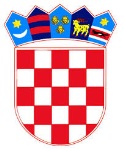 REPUBLIKA HRVATSKAMINISTARSTVO MORA, PROMETA I INFRASTRUKTUREREPUBLIKA HRVATSKAMINISTARSTVO MORA, PROMETA I INFRASTRUKTURE2. svibnja 2018. godine, s početkom u 9,00 satiu Ministarstvu mora, prometa i  infrastrukture, Prisavlje 14, ZagrebKANDIDATI/KINJE SU DUŽNI PONIJETI SA SOBOM OSOBNU ISKAZNICU ILI PUTOVNICU2. svibnja 2018. godine, s početkom u 9,00 satiu Ministarstvu mora, prometa i  infrastrukture, Prisavlje 14, ZagrebKANDIDATI/KINJE SU DUŽNI PONIJETI SA SOBOM OSOBNU ISKAZNICU ILI PUTOVNICU2. svibnja 2018. godine, s početkom u 9,00 satiu Ministarstvu mora, prometa i  infrastrukture, Prisavlje 14, ZagrebKANDIDATI/KINJE SU DUŽNI PONIJETI SA SOBOM OSOBNU ISKAZNICU ILI PUTOVNICU08:45 – 09:00Dolazak kandidata/kinja u MinistarstvoGlavni ulaz, Prisavlje 14, Zagreb09:00 – Prva faza testiranja:provjera znanja, sposobnosti i vještina bitnih za obavljanje poslova radnog mjesta – za kandidatie/kinje koji su podnijeli pravodobne i potpune prijave te ispunjavaju formalne uvjete iz javnog natječajaKongresna dvorana09:00 – Druga faza testiranja*:pisana provjera dobrog poznavanja engleskog jezika i sposobnosti jasne komunikacije na engleskom jeziku  (za radno mjesto pod rednim brojem 18.,19.,20.,22.,23. i 24.)pisana provjera izvrsnog poznavanja engleskog jezika i sposobnost učinkovite i jasne komunikacije na engleskom jeziku (za radno mjesto pod rednim brojem 21.) pisana provjera naprednog znanja rada na osobnom računalu  (za sva radna mjesta)Kongresna dvorana09:00 – Razgovor (intervju):za radna mjesta pod rednim brojem 19.,21.,23. i 24.  intervju će se održati isti dan nakon objave rezultata testiranja druge faze za radna mjesta pod rednim brojem 18.,20.  i 22. intervju će se održati u četvrtak 3.svibnja 2018. godine  u 9,00 sati Kongresna dvorana